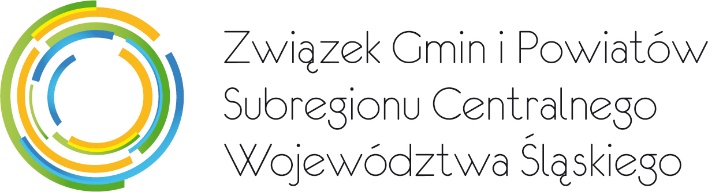 ZSC.021.3.2022Zarządzenie organizacyjne nr 108/2023Dyrektora Biura Związku Subregionu Centralnegoz dnia 7 marca 2023 r. w sprawie:	zmiany Zarządzenia organizacyjnego nr 104/2022 w sprawie wprowadzenia Instrukcji Kancelaryjnej obowiązującej w Biurze Związku Subregionu Centralnego.Działając na podstawie § 23 ust. 1 pkt 3 Statutu Związku Gmin i Powiatów Subregionu Centralnego Województwa Śląskiego, przyjętego uchwałą Walnego Zebrania Członków Związku Gmin i Powiatów Subregionu Centralnego Województwa Śląskiego nr 2/2013 z dnia 3 października 2013 roku z późn. zm. zarządzam:Wprowadzić następujące zmiany w Zarządzeniu organizacyjnym nr 104/2022 w sprawie wprowadzenia Instrukcji Kancelaryjnej obowiązującej w Biurze Związku Subregionu Centralnego:użyta w załączniku nr 1 do Zarządzenia organizacyjnego nr 104/2022 przykładowa budowa numeru sprawy ZSC.001.1.2023 oraz ZSC.001.1.2023.JM zastępuje się odpowiednio ZSC.001.1.1.2023 (w miejsce dotychczasowej ZSC.001.1.2023) oraz ZSC.001.1.1.2023.JM (w miejsce dotychczasowej ZSC.001.1.2023.JM).w § 10 ust. 3 pkt 4 i 5 otrzymują nowe brzmienie:„4) Numer podteczki;5) Cyfry roku, w którym sprawę zarejestrowano w spisie spraw;”	w § 10 ust. 3 dodać pkt 6, który otrzymuje brzmienie:„6) Łącznikiem pomiędzy symbolami występuje znak interpunkcyjny – kropka (np. ZSC.001.1.1.2023).”Nadzór nad wykonaniem niniejszego zarządzenia sprawuję osobiście.Zarządzenie wchodzi w życie z dniem podpisania.